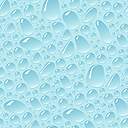 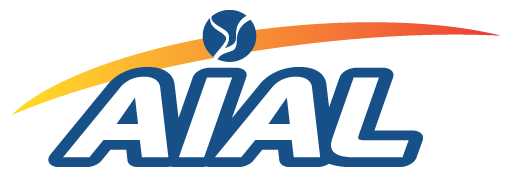 Document à retourner à alea.formation@orange.fr au format Word exclusivement(1) supprimer les mentions inutiles.Date : 102/01/2019Intitulé du poste à pourvoir : Collaboratrice d’agence généralisteIntitulé du poste à pourvoir : Collaboratrice d’agence généralisteIntitulé du poste à pourvoir : Collaboratrice d’agence généralistePROFIL DU CANDIDATPROFIL DU CANDIDATMISSION DU CANDIDATMISSION DU CANDIDATFormation souhaitée : BTS Assurances et/ou expérience agence/cabinet Connaissances informatiques : Expériences souhaitées : Une expérience est un plusFormation souhaitée : BTS Assurances et/ou expérience agence/cabinet Connaissances informatiques : Expériences souhaitées : Une expérience est un plusDéfinition des tâches : Accueil clientèle, établissement devis et contrats, vérification des pièces retour et règlements, gestion administrative, ouverture dossiers sinistres, mission des experts, suivi des dossiers. Prospection commerciale sédentaire.Définition des tâches : Accueil clientèle, établissement devis et contrats, vérification des pièces retour et règlements, gestion administrative, ouverture dossiers sinistres, mission des experts, suivi des dossiers. Prospection commerciale sédentaire.DETAILS DU POSTEDETAILS DE L’ENTREPRISEDETAILS DE L’ENTREPRISEDETAILS DE L’ENTREPRISENombre de postes : 1Raison Sociale : DCB ASSURANCESRaison Sociale : DCB ASSURANCESRaison Sociale : DCB ASSURANCESLieu de travail : 69170 TARAREType d’entreprise (courtier, agent…) : Agent, CourtierType d’entreprise (courtier, agent…) : Agent, CourtierType d’entreprise (courtier, agent…) : Agent, CourtierType de contrat : CDIAdresse :Adresse :Adresse :Durée du contrat (si CDD) : Personne à contacter : FRANCOIS DUPERRAYPersonne à contacter : FRANCOIS DUPERRAYPersonne à contacter : FRANCOIS DUPERRAYTemps complet : Oui Fonction du contact : Fonction du contact : Fonction du contact : Date de début : 01/02/2019Téléphone : 04 74 63 11 12Téléphone : 04 74 63 11 12Fax : Mobile : Mobile : e-Mail : infos@dcb-assurances.comCommentaires : Notre cabinet DCB Assurance met toute son expertise et ses 50 années d'expérience au profit de la sérénité de ses clients. Avec nos 6 agences, basées dans la région lyonnaise, nous couvrons les risques partout en France, nos conseillers pratiquent toutes les assurances allant du risque particulier au risque industriel en passant par les associations, les artisans ainsi que le monde agricole.Qu'il s'agisse de prévoir l’avenir, d'anticiper la protection juridique ou tout simplement d'assurer les biens, les agences DCB  sont assurément aux côtés de leur clients!Ce poste correspond à une personne responsable et autonome. Votre rigueur, votre réactivité, votre sens du service client et votre capacité d’analyse et de conseil vous permettront de réussir. Aptitudes commerciales indispensables.Merci d’adresser votre dossier de candidature (CV avec photo + LM) par e-mail.Commentaires : Notre cabinet DCB Assurance met toute son expertise et ses 50 années d'expérience au profit de la sérénité de ses clients. Avec nos 6 agences, basées dans la région lyonnaise, nous couvrons les risques partout en France, nos conseillers pratiquent toutes les assurances allant du risque particulier au risque industriel en passant par les associations, les artisans ainsi que le monde agricole.Qu'il s'agisse de prévoir l’avenir, d'anticiper la protection juridique ou tout simplement d'assurer les biens, les agences DCB  sont assurément aux côtés de leur clients!Ce poste correspond à une personne responsable et autonome. Votre rigueur, votre réactivité, votre sens du service client et votre capacité d’analyse et de conseil vous permettront de réussir. Aptitudes commerciales indispensables.Merci d’adresser votre dossier de candidature (CV avec photo + LM) par e-mail.Commentaires : Notre cabinet DCB Assurance met toute son expertise et ses 50 années d'expérience au profit de la sérénité de ses clients. Avec nos 6 agences, basées dans la région lyonnaise, nous couvrons les risques partout en France, nos conseillers pratiquent toutes les assurances allant du risque particulier au risque industriel en passant par les associations, les artisans ainsi que le monde agricole.Qu'il s'agisse de prévoir l’avenir, d'anticiper la protection juridique ou tout simplement d'assurer les biens, les agences DCB  sont assurément aux côtés de leur clients!Ce poste correspond à une personne responsable et autonome. Votre rigueur, votre réactivité, votre sens du service client et votre capacité d’analyse et de conseil vous permettront de réussir. Aptitudes commerciales indispensables.Merci d’adresser votre dossier de candidature (CV avec photo + LM) par e-mail.Commentaires : Notre cabinet DCB Assurance met toute son expertise et ses 50 années d'expérience au profit de la sérénité de ses clients. Avec nos 6 agences, basées dans la région lyonnaise, nous couvrons les risques partout en France, nos conseillers pratiquent toutes les assurances allant du risque particulier au risque industriel en passant par les associations, les artisans ainsi que le monde agricole.Qu'il s'agisse de prévoir l’avenir, d'anticiper la protection juridique ou tout simplement d'assurer les biens, les agences DCB  sont assurément aux côtés de leur clients!Ce poste correspond à une personne responsable et autonome. Votre rigueur, votre réactivité, votre sens du service client et votre capacité d’analyse et de conseil vous permettront de réussir. Aptitudes commerciales indispensables.Merci d’adresser votre dossier de candidature (CV avec photo + LM) par e-mail.Ce poste comporte-t-il des contraintes incompatibles avec certains handicaps : Ce poste comporte-t-il des contraintes incompatibles avec certains handicaps : Ce poste comporte-t-il des contraintes incompatibles avec certains handicaps : Ce poste comporte-t-il des contraintes incompatibles avec certains handicaps : 